Klasa 6, matematyka, 01.04.2020 r.Roman TuckiTemat: Siatka sześcianu. Pole powierzchni sześcianu.Moi Drodzy, od obecnej lekcji, przez kilka kolejnych, zajmować będziemy się figurami przestrzennymi. Co to jest takiego? Spójrzcie poniżej (sześcian):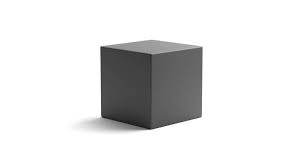 Co widzisz? Czy dostrzegasz tu właśnie przestrzeń?A teraz, dla przypomnienia spójrz na kwadrat: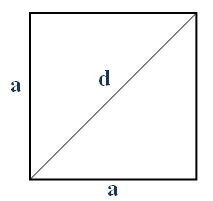 Figury płaskie: kwadraty, prostokąty, trójkąty, itd., wszystkie możemy znaleźć na płaszczyźnie. Sześcian potrzebuje trzeciego wymiaru – przestrzeni.Dziś o sześcianie właśnie.Sześcian, to „kostka”. Wyobraźcie sobie kostkę do gry – taką zwykłą. Czy widzicie oczyma wyobraźni jego sześć ścianek? A teraz kostkę Rubika (tę do układania) – tutaj również znajdziemy sześć ścianek. Nazwa „sześcian” pochodzi właśnie od tego, iż ta przestrzenna figura ma sześć takich samych (tej samej wielkości) ścian. Ściany te są kwadratami.Zapisz w zeszycie temat lekcji i spróbuj pod tematem, ołówkiem narysować sześcian – ten z pierwszego zdjęcia.A teraz wyobraź sobie, iż mamy sześcian wykonany z papieru i poprzecinamy go po jego krawędziach. Co otrzymamy?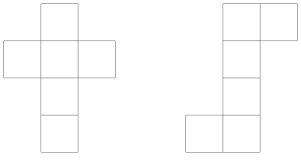 Moi Drodzy, otrzymamy oczywiście coś takiego. Nazywamy to siatką sześcianu. Siatka sześciu składa się z sześciu dokładnie takich samych kwadratów. Pole powierzchni tej siatki to równocześnie pole powierzchni sześcianu.A teraz policzmy coś.Jakie jest pole powierzchni sześcianu, jeśli jego krawędź na długość 3 cm?Jak to policzyć? Jeśli wiemy, że siatka, czyli pole powierzchni to sześć identycznych kwadratów, wystarczy policzyć pole tego kwadratu, a potem pomnożyć to przez sześć (sześć, bo sześć ścian posiada sześcian) i otrzymamy jego pole powierzchni.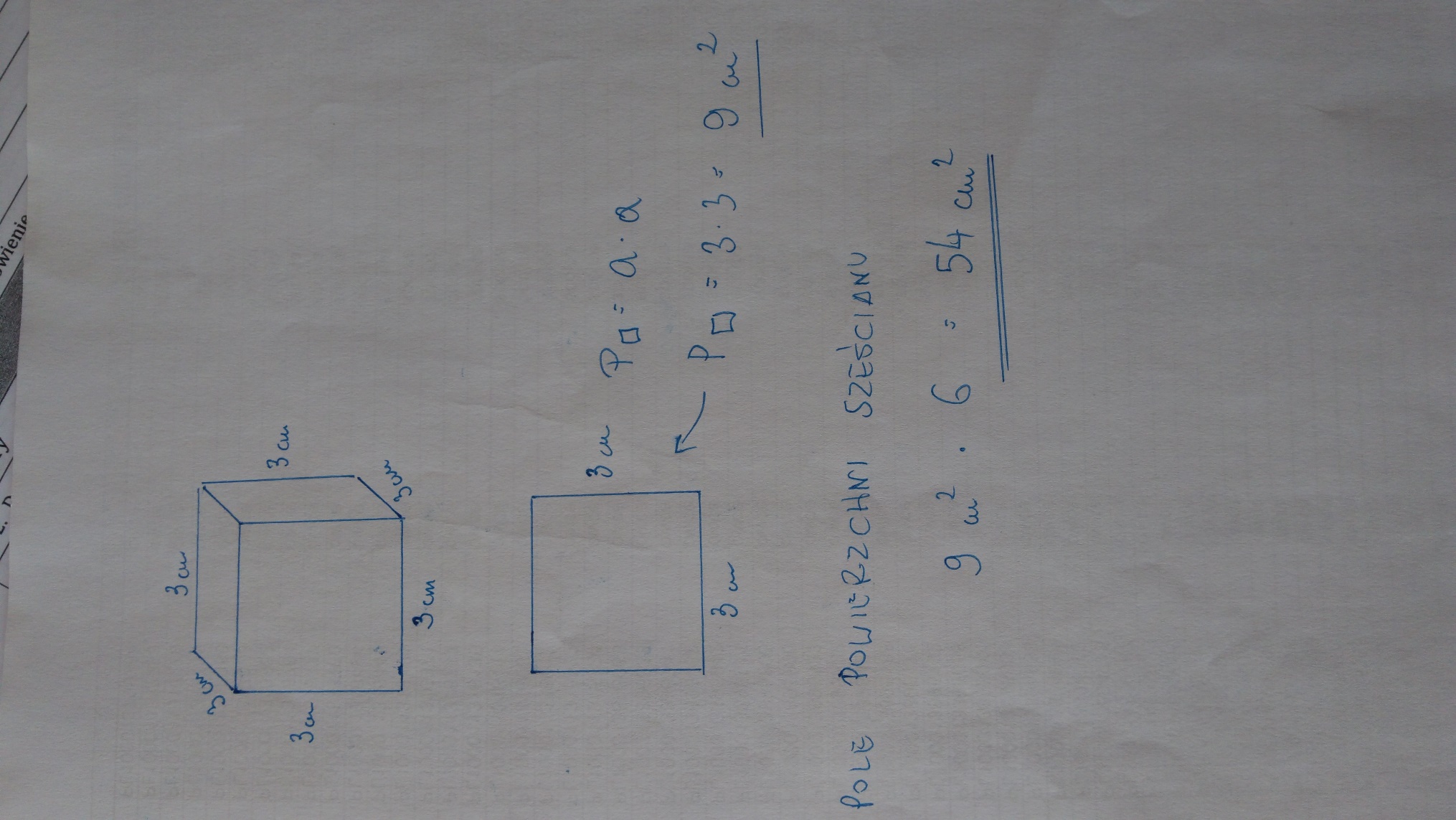 Teraz Wy samodzielnie. Zadanie wykonaj w zeszycie.Oblicz pole powierzchni sześcianu, jeśli jego krawędź ma długość 1,5 cm.Zdjęcie pracy pisemnej (zrobionej w zeszycie od matematyki), do 10.04.2020 r.  należy wysłać na adres mailowy: romantucki@szkolaprywatna-bialogard.plW tytule wiadomości proszę o wpisanie imienia i nazwiska oraz klasę.Powodzenia. 